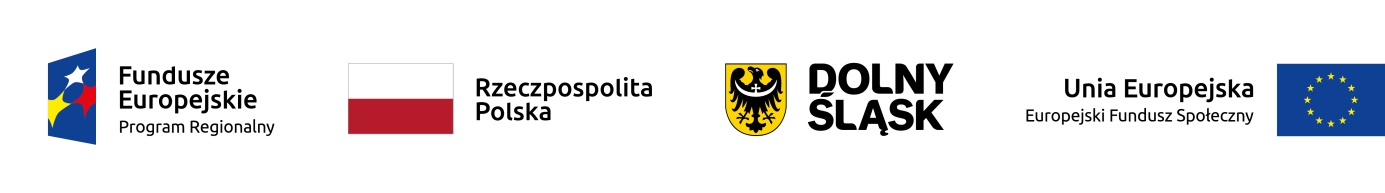 HARMONOGRAM ZAJĘĆ LOGOPEDYCZNYCHw Publicznym Żłobku w Wińsku z filią przy ul. Szkolnej 4W ramach projektu „Nowe miejsca opieki nad dziećmi do lat 3w Gminie Wińsko szansą     na wzrost zatrudnienia wśród rodziców” współfinansowanego z Europejskiego Funduszu Społecznego w ramach Regionalnego Programu Operacyjnego Województwa Dolnośląskiego na lata 2014-2020. Numer i nazwa Działania: 8.4 Godzenie życia zawodowego i prywatnego.Miesiąc: lipiec 2021 r.                                                                                              Dyrektor Żłobka                                                                                               Diana ZiołaLp.DataGodzinyGodzinyLp.Dataoddo1.21.07.2021 r.08:3010:302.28.07.2021 r.08:3010:303.30.07.2021 r.(konsultacje telefoniczne z rodzicami)17:0019:00